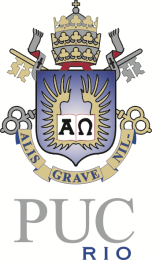 DECANATO DO CENTRO DE CIÊNCIAS SOCIAIS - CCSFORMULÁRIO DE SOLICITAÇÃO DE APOIO PARA TRADUÇÃO DE ARTIGO PROFESSORES DO QUADRO PRINCIPAL1) Dados do Solicitante2) Dados do artigo3) Dados do periódico ao qual o artigo será submetido4) Dados da traduçãoImportante: o pagamento ao tradutor deverá ser realizado pelo Departamento de origem do solicitante. 5) Dados para transferência de recurso, caso pedido seja aprovado:	[Nov. 2015]NomeE-mail TelefonesDepartamento / Programa de Pós-graduaçãoTítuloNúmero total de palavras e/ou caracteresTítulo do periódicoISSN (impresso)ISSN (on-line)Conceito Qualis/Capes e área de classificaçãoOutros indicadores: JCR, SJR, etc. (especificar)Justitificativa / importância do periódicoNome do tradutor ou empresa de traduçãoCPF ou CNPJE-mail Telefone Valor da proposta de traduçãoDepartamentoFuncionário de contatoCentro de CustoMetaFontePARA USO DO DEPARTAMENTOPARA USO DO DEPARTAMENTOPARA USO DO DEPARTAMENTOPARA USO DO DEPARTAMENTOData da solicitaçãoValor solicitado R$Assinatura do solicitanteAssinatura  do Diretor do Departamento( carimbo )